Лот 1 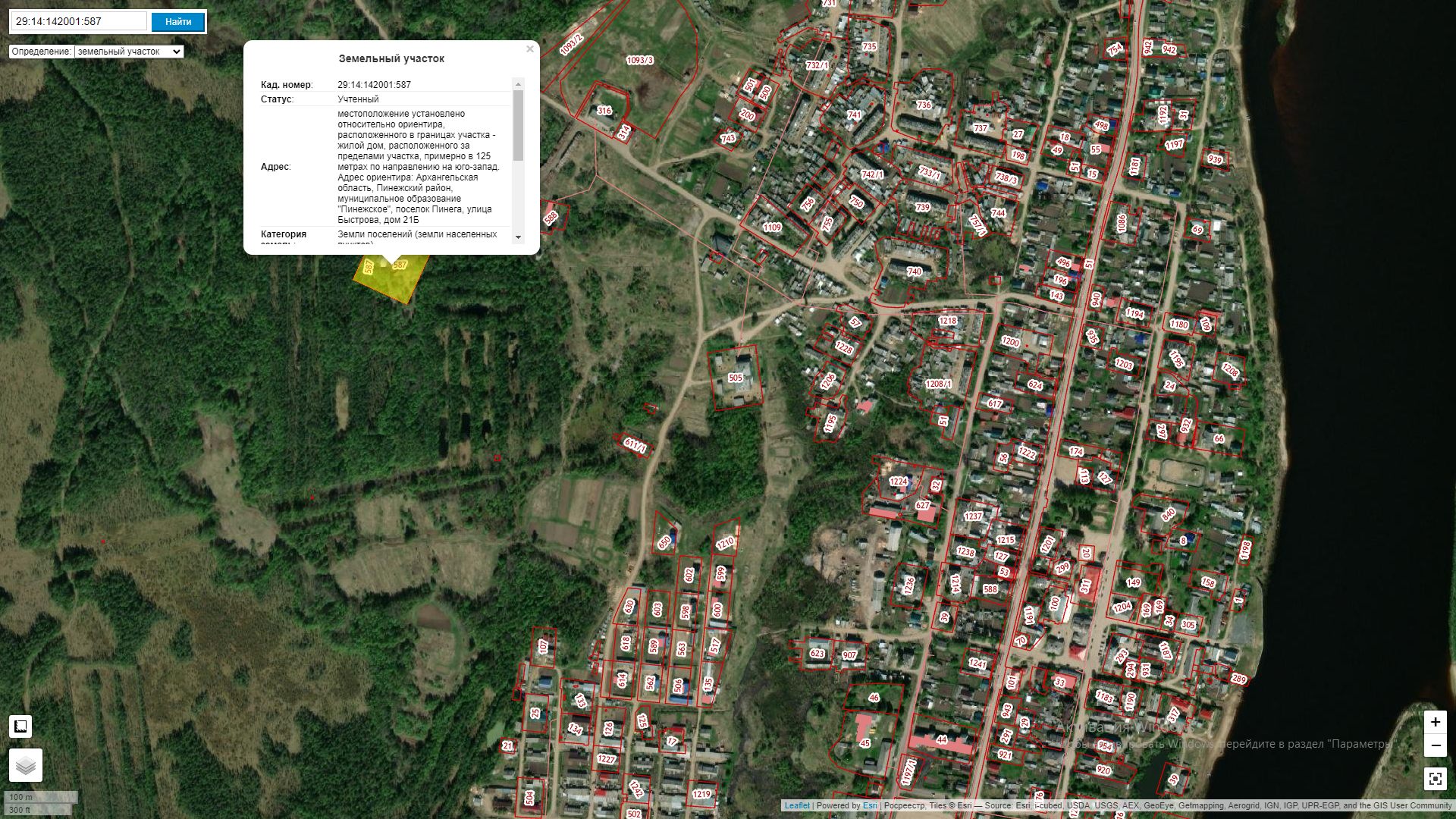 